Администрация муниципального образования «Город Астрахань»РАСПОРЯЖЕНИЕ25 июля 2019 года № 1852-р«О выделении мест для размещения печатных агитационных  материалов и информационных материалов избирательных комиссий на территории муниципального образования «Город Астрахань»На основании ст. 54 Федерального закона «Об основных гарантиях избирательных прав и права на участие в референдуме граждан Российской Федерации» и закона Астраханской области от 22.06.2012 № 38/2012-03 «О выборах Губернатора Астраханской области»,1. Утвердить дислокацию мест для размещения печатных агитационных материалов и информационных материалов избирательных комиссий на территории муниципального образования «Город Астрахань» согласно приложению к настоящему распоряжению администрации муниципального образования «Город Астрахань».2. Управлению информационной политики администрации муниципального образования «Город Астрахань» разместить настоящее распоряжение администрации муниципального образования «Город Астрахань» на официальном сайте администрации муниципального образования «Город Астрахань».3. Контроль за исполнением настоящего распоряжения администрации муниципального образования «Город Астрахань» оставляю за собой.Глава администрации Р.Л. Харисов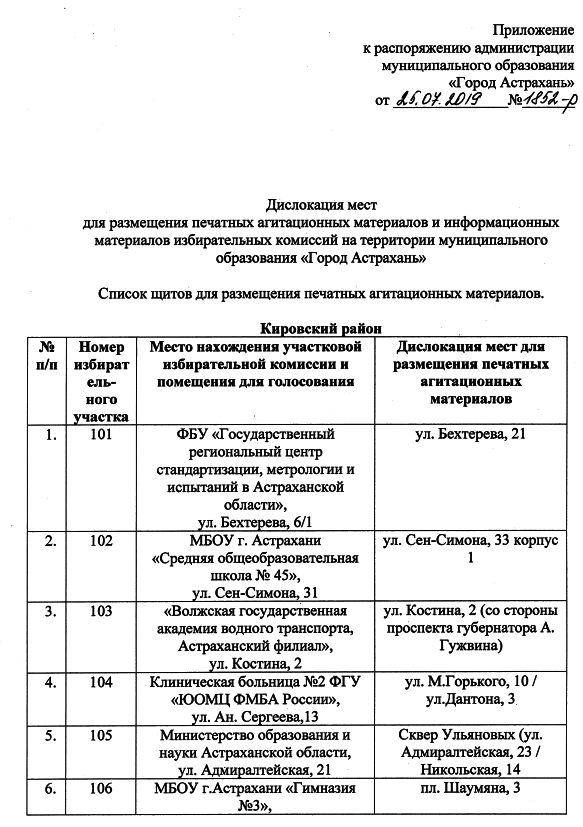 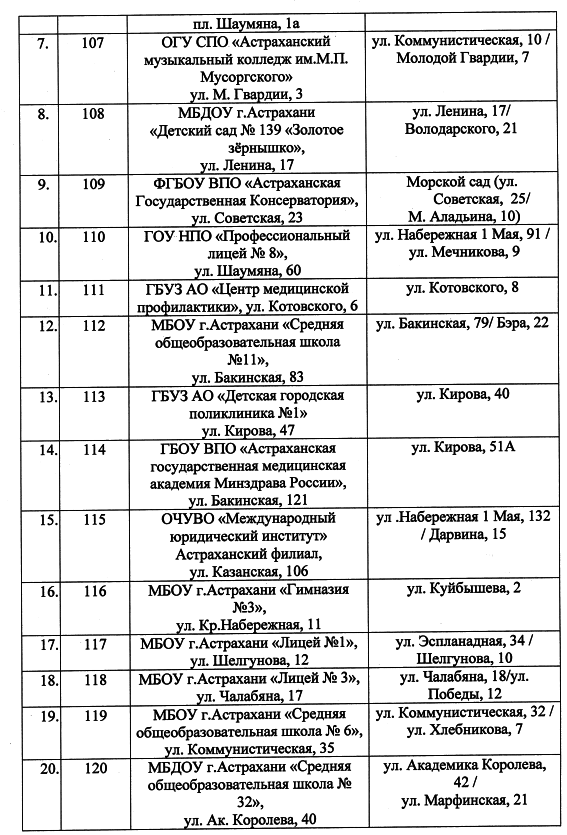 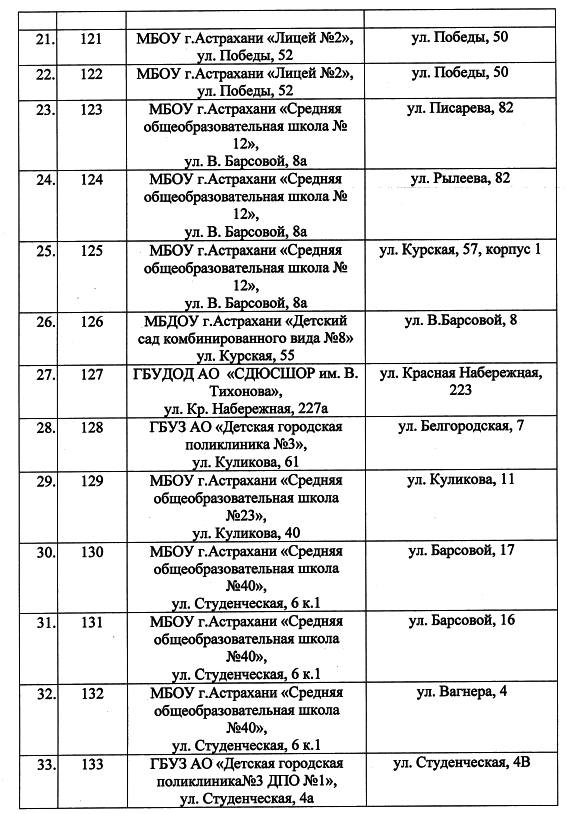 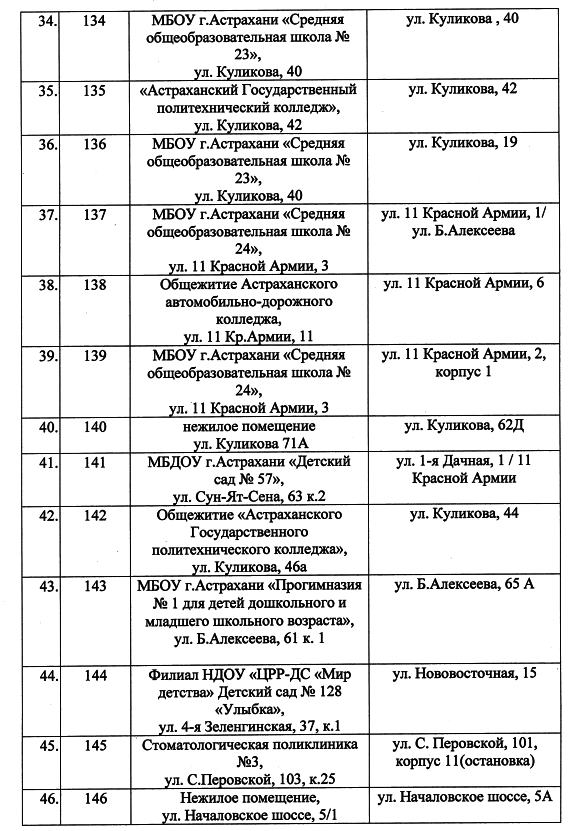 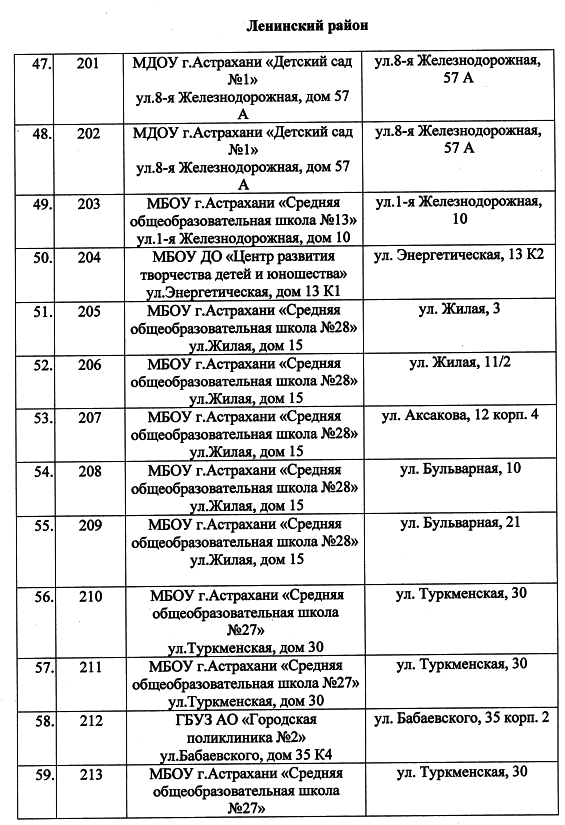 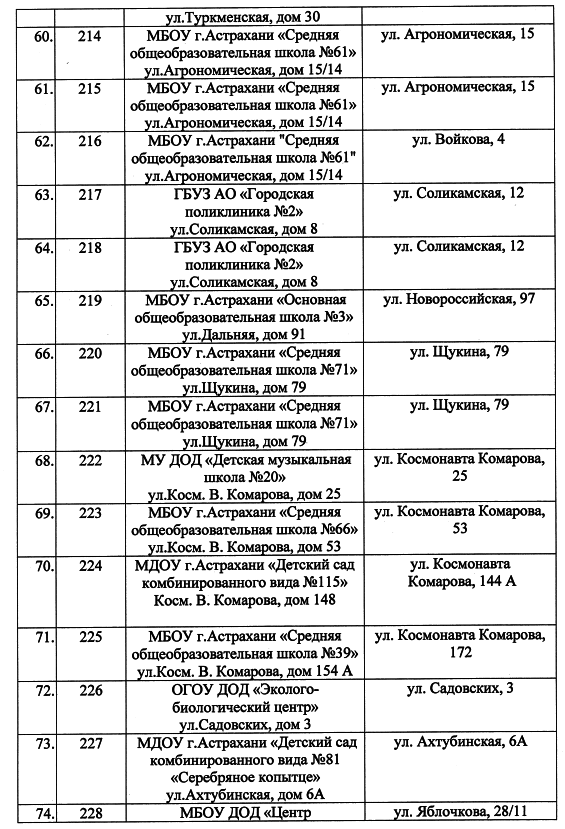 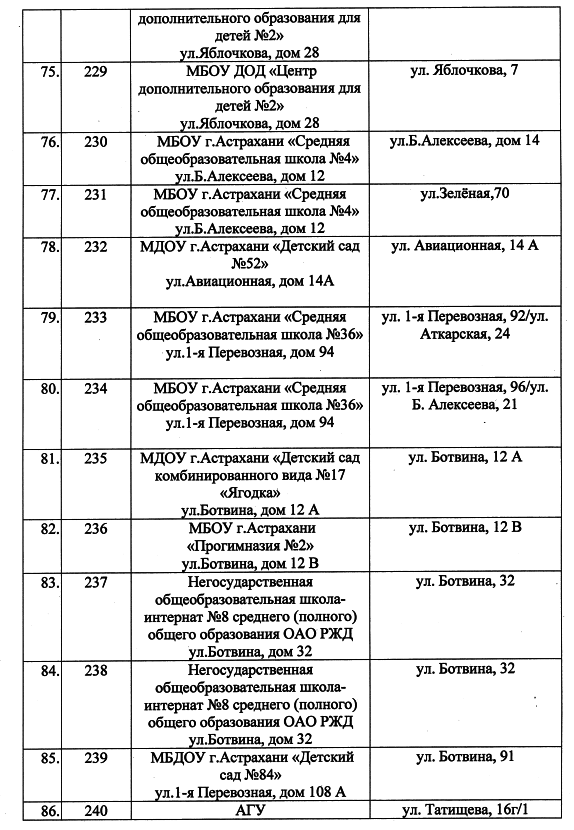 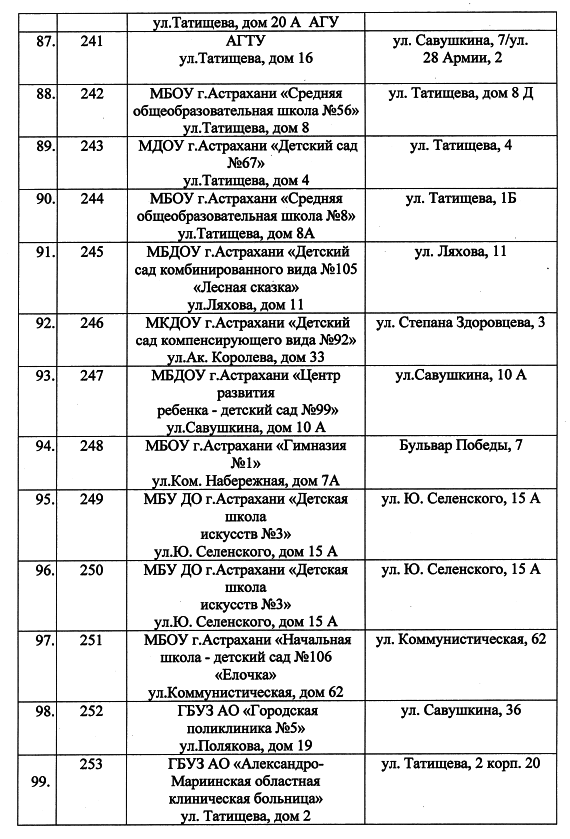 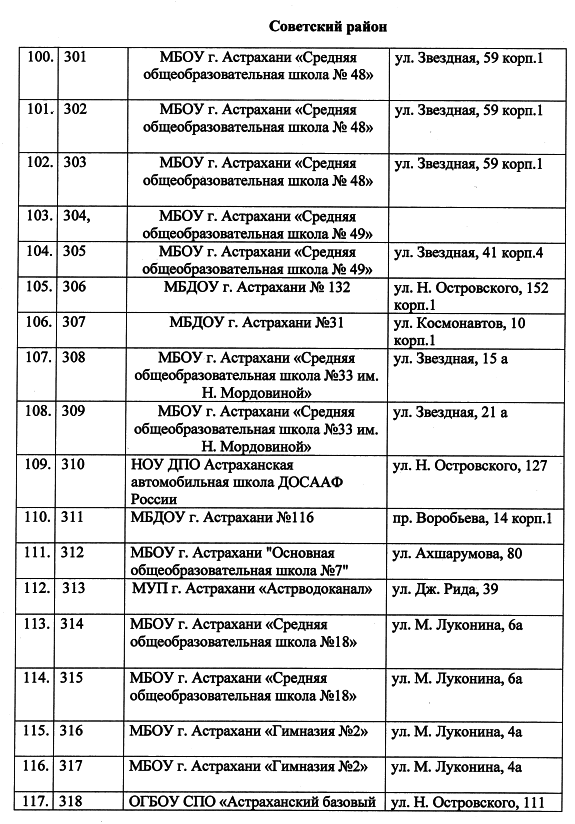 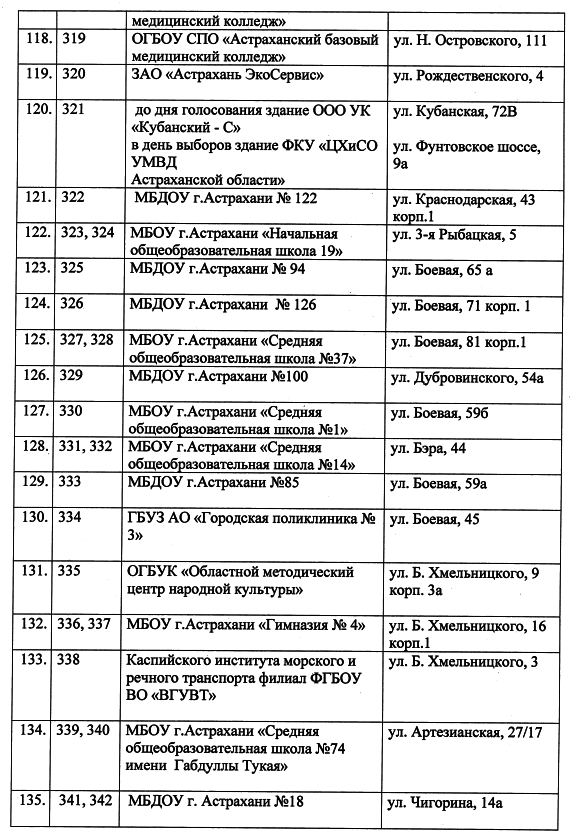 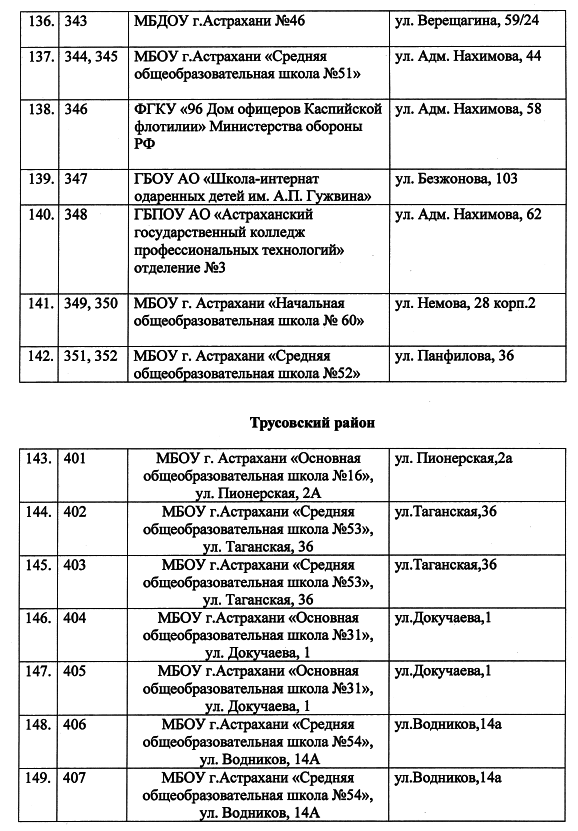 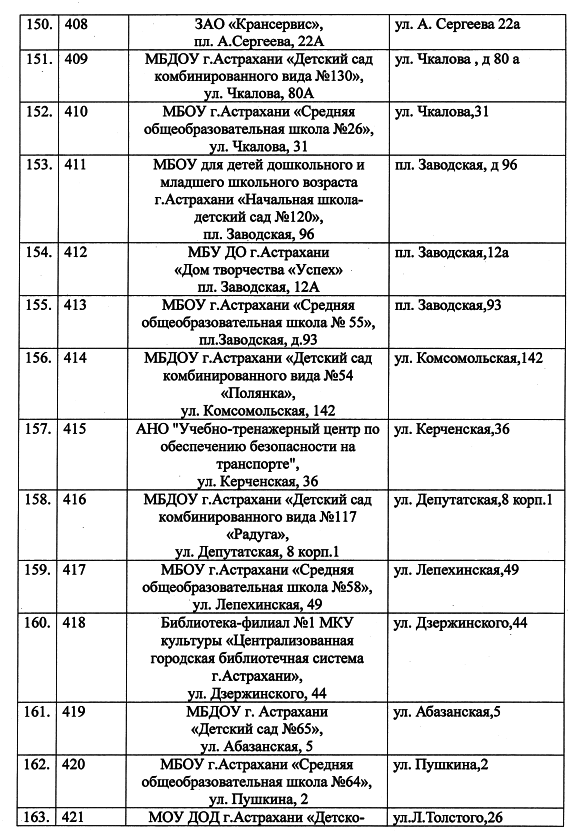 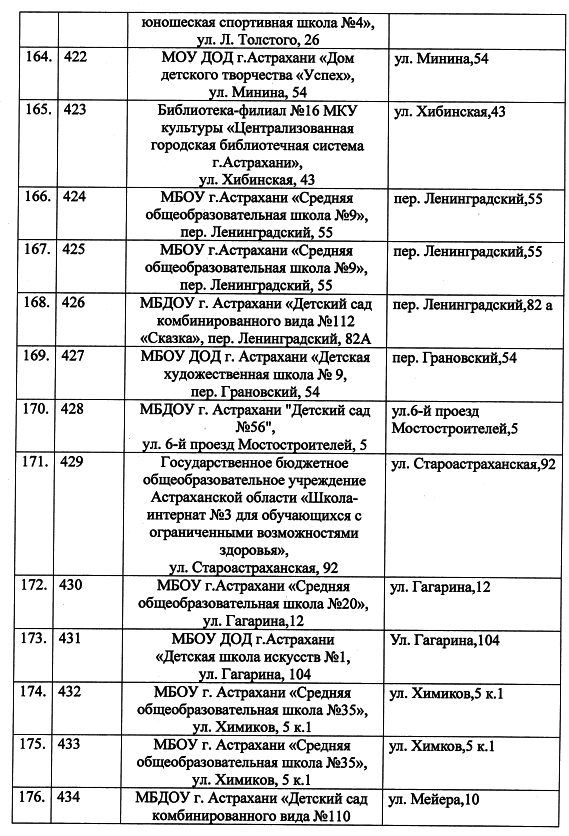 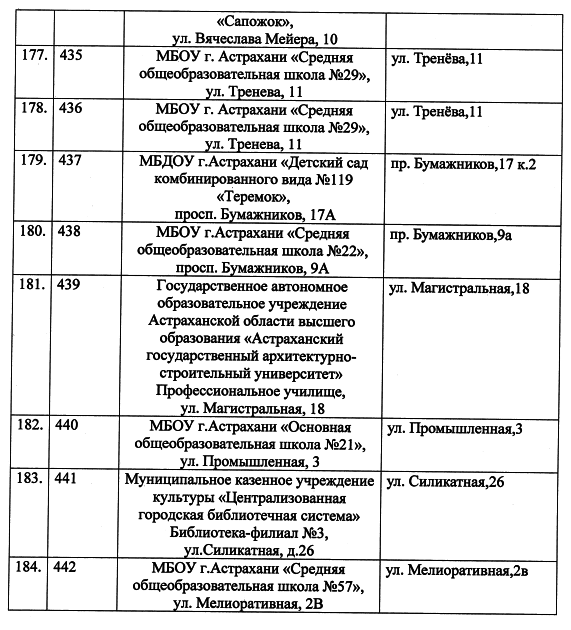 